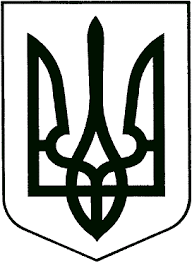 ВИКОНАВЧИЙ КОМІТЕТЗВЯГЕЛЬСЬКОЇ МІСЬКОЇ РАДИРІШЕННЯ___________   			                                                              №_____Про містобудівну діяльність    Керуючись підпунктом 8 пункту а статті 30, статтею 40 Закону України „Про місцеве самоврядування в Україні“, Законом України „Про регулювання містобудівної діяльності“, наказом Міністерства регіонального розвитку, будівництва та житлово-комунального господарства України від 21.10.2011 №244 „Про затвердження Порядку розміщення тимчасових споруд для провадження підприємницької діяльності“, Генеральним планом міста Новограда-Волинського, затвердженим рішенням міської ради від 11.09.2008 №373, враховуючи заяву, відповідні документи, виконавчий комітет міської радиВИРІШИВ:    1. Взяти до відома наміри фізичної особи-підприємця Матвійчука Олега Олександровича про можливість розміщення тимчасової споруди для провадження підприємницької діяльності на вулиці Європейській, 2-А у місті Звягель за умови виконання пункту 2 цього рішення.    Підстава: договір оренди землі від 21.01.2022, витяг з Державного реєстру речових прав на нерухоме майно про реєстрацію іншого речового права від 23.02.2022 індексний №301193376.    2. Фізичній особі-підприємцю Матвійчуку О.О. звернутися до управління містобудування, архітектури та земельних відносин міської ради для отримання паспорта прив’язки тимчасової споруди для провадження підприємницької діяльності.    3. Контроль за виконанням цього рішення покласти на міського голову   Боровця М.П.Міський голова                                                                       Микола БОРОВЕЦЬ